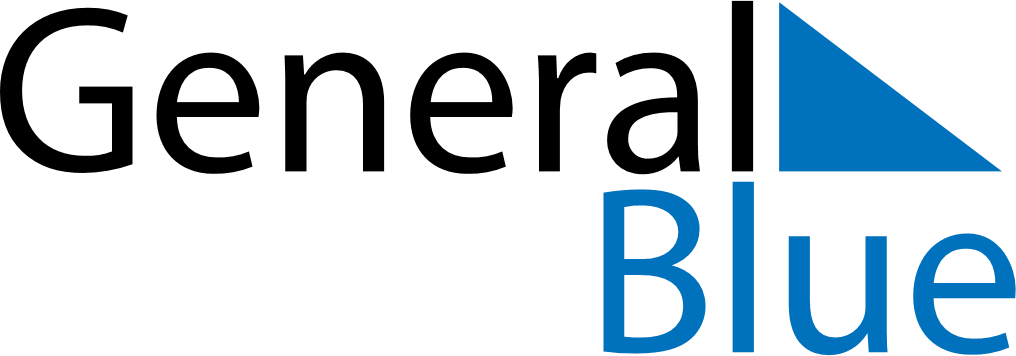 Quarter 1 of 2025ArmeniaQuarter 1 of 2025ArmeniaQuarter 1 of 2025ArmeniaQuarter 1 of 2025ArmeniaQuarter 1 of 2025ArmeniaJanuary 2025January 2025January 2025January 2025January 2025January 2025January 2025SUNMONTUEWEDTHUFRISAT12345678910111213141516171819202122232425262728293031February 2025February 2025February 2025February 2025February 2025February 2025February 2025SUNMONTUEWEDTHUFRISAT12345678910111213141516171819202122232425262728March 2025March 2025March 2025March 2025March 2025March 2025March 2025SUNMONTUEWEDTHUFRISAT12345678910111213141516171819202122232425262728293031Jan 1: New Year’s DayJan 3: Pre-Christmas holidaysJan 6: Christmas DayJan 28: Army DayFeb 21: Mother Language DayFeb 27: St. Vartan the good work and the duty daysMar 8: International Women’s Day